Dia Mundial de Oração pela Santificação dos Sacerdotes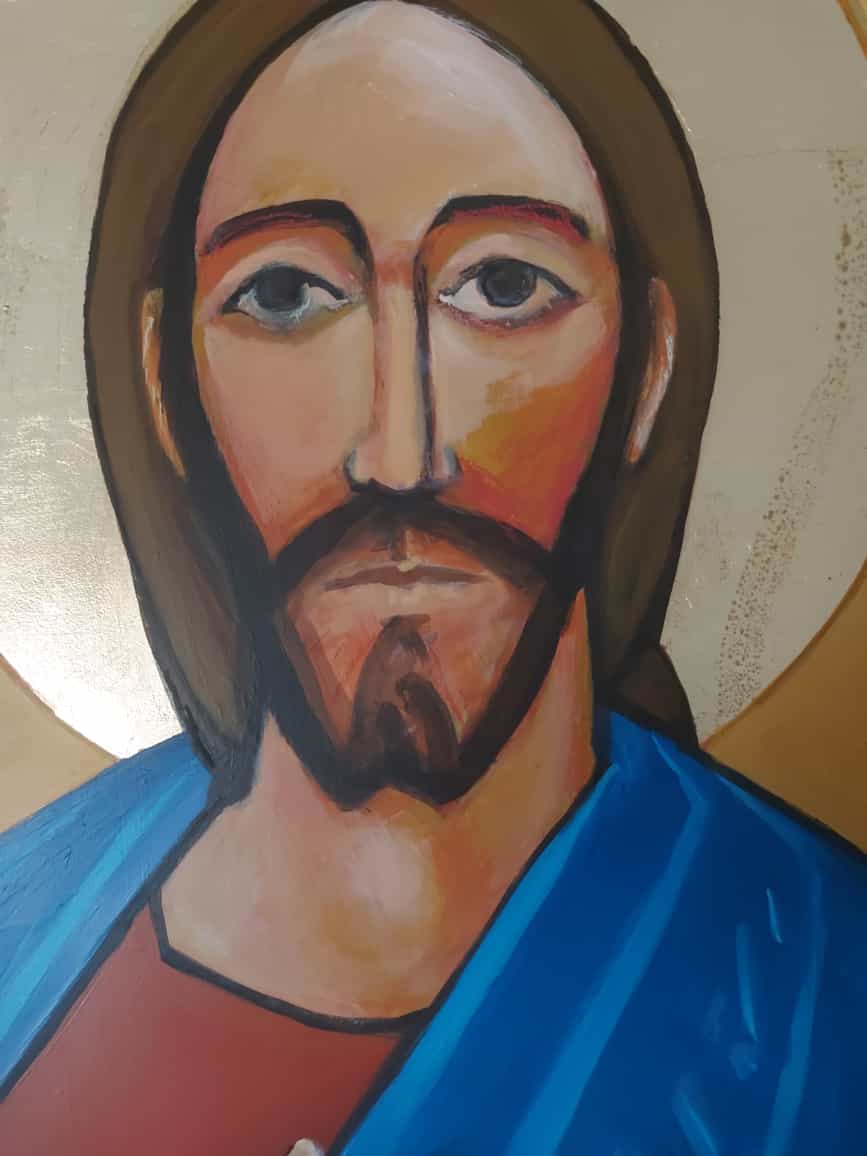 Coração de PastorOraçãoDá, Senhor, aos nossos padres um coração de pastor, livre do afã do prestígio, mas com o ardor do serviço, que não se impõe, mas se dispõe a anunciar o desígnio de salvação do Pai e a proclamar o teu Evangelho.Dá, Senhor, aos nossos padres um coração de pastor, que se alimenta quotidianamente da Eucaristia e a todos oferece a tua Palavra e o teu Corpo,tornando presente a tua entrega de amor até ao fim.Dá, Senhor, aos nossos padres um coração de pastor, que sofre com as angústias e dores da sua comunidade,procurando defender cada vida, proteger a inocência das crianças,zelar pela dignidade e direitos dos mais frágeis e esquecidos.Dá, Senhor, aos nossos padres um coração de pastor, que aponte caminhos de libertação, de pacificação e de crescimento,infunda em todos a esperança e o desejo da santidadee desafie os jovens para grandes causas e ideais.Dá, Senhor, aos nossos padres um coração de pastor, que una e reúna em presbitério para tornar visível a tua presença e com a força suave do Espíritodê testemunho de um ministério fiel, fiável e feliz.Dá, Senhor, aos nossos padres um coração de pastor, rico de sabedoria e de humanidade, semelhante ao teu coração de Bom Pastor, ao de José e ao de Maria, tua Mãe e nossa Mãe, Mãe da Igreja e Rainha da Paz. Ámen!Dia Mundial de Oração pela Santificação dos SacerdotesCoração de PastorOraçãoDá, Senhor, aos nossos padres um coração de pastor, livre do afã do prestígio, mas com o ardor do serviço, que não se impõe, mas se dispõe a anunciar o desígnio de salvação do Pai e a proclamar o teu Evangelho.Dá, Senhor, aos nossos padres um coração de pastor, que se alimenta quotidianamente da Eucaristia e a todos oferece a tua Palavra e o teu Corpo,tornando presente a tua entrega de amor até ao fim.Dá, Senhor, aos nossos padres um coração de pastor, que sofre com as angústias e dores da sua comunidade,procurando defender cada vida, proteger a inocência das crianças,zelar pela dignidade e direitos dos mais frágeis e esquecidos.Dá, Senhor, aos nossos padres um coração de pastor, que aponte caminhos de libertação, de pacificação e de crescimento,infunda em todos a esperança e o desejo da santidadee desafie os jovens para grandes causas e ideais.Dá, Senhor, aos nossos padres um coração de pastor, que una e reúna em presbitério para tornar visível a tua presença e com a força suave do Espíritodê testemunho de um ministério fiel, fiável e feliz.Dá, Senhor, aos nossos padres um coração de pastor, rico de sabedoria e de humanidade, semelhante ao teu coração de Bom Pastor, ao de José e ao de Maria, tua Mãe e nossa Mãe, Mãe da Igreja e Rainha da Paz. Ámen!